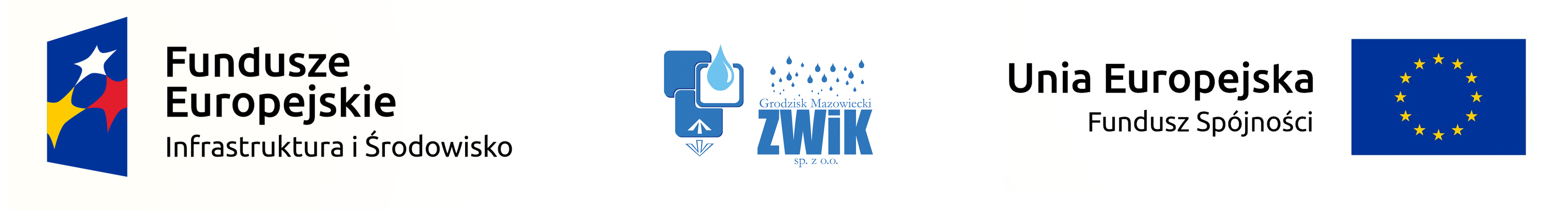 Wykonawca:…………………………………………………………………………(pełna nazwa/firma, adres, w zależności od podmiotu: NIP/PESEL, KRS/CEiDG)reprezentowany przez:…………………………………………………………………………(imię, nazwisko, stanowisko/podstawa do  reprezentacji)Oświadczamy, że zastrzegamy jako tajemnicę przedsiębiorstwa w rozumieniu przepisów ustawy z dnia 16 kwietnia 1993 r. o zwalczaniu nieuczciwej konkurencji (tekst jednolity: Dz. U. z 2003 r. Nr 153, poz. 1503 z późn. zm.) informacje zawarte w ofercie złożonej w przedmiotowym postępowaniu na stronach nr od …… do ….. W pozostałym zakresie niniejsza oferta oraz wszelkie załączniki są jawne i nie zawierają informacji stanowiących tajemnicę przedsiębiorstwa.Zamawiający wymaga, aby wykonawca zastrzegający część oferty jako tajemnicę przedsiębiorstwa wykazał nie później niż w terminie składania ofert, iż zastrzeżone informacje stanowią tajemnicę przedsiębiorstwa..............................................................        (data i podpis upoważnionego przedstawiciela Wykonawcy)Wykonawca:…………………………………………………………………………(pełna nazwa/firma, adres, w zależności od podmiotu: NIP/PESEL, KRS/CEiDG)reprezentowany przez:…………………………………………………………………………(imię, nazwisko, stanowisko/podstawa do  reprezentacji)Przystępując do postępowania o udzielenie zamówienia publicznego pn. „Budowa sieci wodociągowej i sieci kanalizacji sanitarnej w ul. Dzięciołowej we wsi Szczęsne w gm. Grodzisk Mazowiecki”, znak sprawy: 16/DO/2019Oświadczam(y), iż:1) nie należę do żadnej grupy kapitałowej w rozumieniu ustawy z dnia 16 lutego 2007r. o ochronie konkurencji 
i konsumentów (Dz. U. 2015r. poz. 184, 1618 i 1634).*należę do tej samej grupy kapitałowej w rozumieniu ustawy z dnia 16 lutego 2007r. o ochronie konkurencji 
i konsumentów (Dz. U. 2015r. poz. 184, 1618 i 1634).*W związku z powyższym zamieszczam listę przedsiębiorców należących do tej samej grupy kapitałowej:Jeśli na niniejszym formularzu jest za mało miejsca można załączyć listę oddzielnie.W załączeniu dowody wskazujące, że istniejące między Wykonawcami należącymi do tej samej grupy kapitałowej, powiązania nie prowadzą do zachwiania uczciwej konkurencji w zamówieniu publiczny.............................................................                                                                                                                                           (data i podpis upoważnionego przedstawiciela Wykonawcy)*) niepotrzebne skreślićUWAGA! W przypadku Wykonawców wspólnie ubiegających się o udzielenie zamówienia każdy z Wykonawców składa odrębne oświadczenie.Dokument Wykonawca/Wykonawcy przekazuje Zamawiającemu w terminie 3 dni od dnia przekazania informacji z otwarcia ofert, o którym mowa w art. 86 ust. 5 ustawy PzpWykonawca:…………………………………………………………………………(pełna nazwa/firma, adres, w zależności od podmiotu: NIP/PESEL, KRS/CEiDG)reprezentowany przez:…………………………………………………………………………(imię, nazwisko, stanowisko/podstawa do  reprezentacji).............................................................          (data i podpis upoważnionego przedstawiciela Wykonawcy)Wykonawca:…………………………………………………………………………(pełna nazwa/firma, adres, w zależności od podmiotu: NIP/PESEL, KRS/CEiDG)reprezentowany przez:…………………………………………………………………………(imię, nazwisko, stanowisko/podstawa do  reprezentacji).............................................................        (data i podpis upoważnionego przedstawiciela Wykonawcy)Załącznik nr 2 do SIWZFORMULARZ OFERTOWYOFERTAZakład Wodociągów i Kanalizacji Sp.  z o. o. ul. Cegielniana 4                                                                                              05-825 Grodzisk MazowieckiW postępowaniu o udzielenie zamówienia publicznego prowadzonego w trybie przetargu nieograniczonego zgodnie z ustawą z dnia 29 stycznia 2004 r. - Prawo zamówień publicznychOFERTAZakład Wodociągów i Kanalizacji Sp.  z o. o. ul. Cegielniana 4                                                                                              05-825 Grodzisk MazowieckiW postępowaniu o udzielenie zamówienia publicznego prowadzonego w trybie przetargu nieograniczonego zgodnie z ustawą z dnia 29 stycznia 2004 r. - Prawo zamówień publicznychDANE WYKONAWCY:Osoba upoważniona do reprezentacji Wykonawcy/ów i podpisująca ofertę:………………..……………………Wykonawca/Wykonawcy:……………..……………..………………………………………….……….………..………………………………………………………………………………………………………..…….……………………………………………………………………………………………………………………………...Adres:………………………………………………………………………………………………………..……..……..……..…... …….………………………………wa na Wykonawcyania,ac rozwojowych (Dz. owych na inwestycje w zakresie dużej infrastrukt.…………………………………………………………………………………………………..……………………………………………………………………………………………………………………..Numer telefonu ……………………………………………………………………………………………………Numer NIP: ……………………………………………. REGON: ………………………………………………Osoba odpowiedzialna za kontakty z Zamawiającym:.…………………………………………..……………….Dane teleadresowe na które należy przekazywać korespondencję związaną z niniejszym postępowaniem: e-mail………………………………………………………………………ji o ………………………………………………………………………………………Adres do korespondencji (jeżeli inny niż adres siedziby):..……………………..……………………………………………………………………………………………....……………………..……………………………………………………………………………………………..Osoba upoważniona do składania ofert w imieniu Wykonawcy w trakcie aukcji elektronicznej (w przypadku gdy będzie to inna osoba niż podpisująca ofertę, należy załączyć do oferty pełnomocnictwo dla tej osoby, podpisane przez osobę/y uprawnioną/e do reprezentowania Wykonawcy, z którego wynikać będzie prawo do 
reprezentowania Wykonawcy w aukcji elektronicznej): ……………………………………………………………………………………………………………………...DANE WYKONAWCY:Osoba upoważniona do reprezentacji Wykonawcy/ów i podpisująca ofertę:………………..……………………Wykonawca/Wykonawcy:……………..……………..………………………………………….……….………..………………………………………………………………………………………………………..…….……………………………………………………………………………………………………………………………...Adres:………………………………………………………………………………………………………..……..……..……..…... …….………………………………wa na Wykonawcyania,ac rozwojowych (Dz. owych na inwestycje w zakresie dużej infrastrukt.…………………………………………………………………………………………………..……………………………………………………………………………………………………………………..Numer telefonu ……………………………………………………………………………………………………Numer NIP: ……………………………………………. REGON: ………………………………………………Osoba odpowiedzialna za kontakty z Zamawiającym:.…………………………………………..……………….Dane teleadresowe na które należy przekazywać korespondencję związaną z niniejszym postępowaniem: e-mail………………………………………………………………………ji o ………………………………………………………………………………………Adres do korespondencji (jeżeli inny niż adres siedziby):..……………………..……………………………………………………………………………………………....……………………..……………………………………………………………………………………………..Osoba upoważniona do składania ofert w imieniu Wykonawcy w trakcie aukcji elektronicznej (w przypadku gdy będzie to inna osoba niż podpisująca ofertę, należy załączyć do oferty pełnomocnictwo dla tej osoby, podpisane przez osobę/y uprawnioną/e do reprezentowania Wykonawcy, z którego wynikać będzie prawo do 
reprezentowania Wykonawcy w aukcji elektronicznej): ……………………………………………………………………………………………………………………...OFEROWANY PRZEDMIOT ZAMÓWIENIA:Budowa sieci wodociągowej i sieci kanalizacji sanitarnej w ul. Dzięciołowej we wsi Szczęsne w gm. Grodzisk Mazowiecki, znak sprawy: 16/DO/2019OFEROWANY PRZEDMIOT ZAMÓWIENIA:Budowa sieci wodociągowej i sieci kanalizacji sanitarnej w ul. Dzięciołowej we wsi Szczęsne w gm. Grodzisk Mazowiecki, znak sprawy: 16/DO/2019ŁĄCZNA CENA OFERTOWA:Niniejszym oferuję realizację przedmiotu zamówienia za ŁĄCZNĄ CENĘ OFERTOWĄ***nia za ŁĄCZNĄ CENĘ OFERTOWĄ**riumma w rozdziale III SIWZmacją o podstawie do dysponowania tymi osobami, konania zamówienia, a:słownie: ………………………………… złotych bruttow tym:NETTO: ………………. PLNVAT: ……%, tj. ………….. PLN*	ŁĄCZNA CENA OFERTOWA stanowi całkowite wynagrodzenie Wykonawcy, uwzględniające wszystkie koszty związane z realizacją przedmiotu zamówienia zgodnie z niniejszą SIWZ.ŁĄCZNA CENA OFERTOWA:Niniejszym oferuję realizację przedmiotu zamówienia za ŁĄCZNĄ CENĘ OFERTOWĄ***nia za ŁĄCZNĄ CENĘ OFERTOWĄ**riumma w rozdziale III SIWZmacją o podstawie do dysponowania tymi osobami, konania zamówienia, a:słownie: ………………………………… złotych bruttow tym:NETTO: ………………. PLNVAT: ……%, tj. ………….. PLN*	ŁĄCZNA CENA OFERTOWA stanowi całkowite wynagrodzenie Wykonawcy, uwzględniające wszystkie koszty związane z realizacją przedmiotu zamówienia zgodnie z niniejszą SIWZ.OŚWIADCZENIA:Oświadczam(y), że oferujemy  ……. miesięcy gwarancji;Oświadczam(y), że zamówienie zostanie zrealizowane w terminie wskazanym w SIWZ oraz w projekcie umowy;oświadczam(y), że w cenie naszej oferty zostały uwzględnione wszystkie koszty wykonania zamówienia;oświadczam(y), że zapoznałem (-liśmy) się ze SIWZ z załącznikami i nie wnoszę (imy) do nich żadnych zastrzeżeń oraz uzyskałem (-liśmy) informacje niezbędne do przygotowania oferty;  Akceptuję (my) określone w SIWZ warunki komunikacji elektronicznej za pośrednictwem https://platformazakupowa.pl/pn/zwik-grodziskoświadczam(y), że akceptuję (-my) warunki płatności określone w projekcie umowy;oświadczamy, że zobowiązujemy się do przekazania w terminie 3 dni od dnia zamieszczenia informacji,
 o której mowa w art. 86 ust. 5 ustawy Pzp, oświadczenia o przynależności lub braku przynależności do tej samej grupy kapitałowej, o której mowa w art. 24 ust. 1 pkt 23 ustawy Pzp; oświadczam(y), że:*- wybór oferty nie będzie prowadzić do powstania u Zamawiającego obowiązku podatkowego;- wybór oferty będzie prowadzić do powstania u Zamawiającego obowiązku podatkowego w odniesieniu do następujących towarów / usług: ……………………………………………………………………………………………………………………………………………………………………………………………………………………………. * niewłaściwe skreślićWartość towarów/usług powodująca obowiązek podatkowy u Zamawiającego to ………………. zł netto**** dotyczy Wykonawców , których oferty będą generować obowiązek doliczania podatku VAT do wartości netto oferty tj. w przypadku:- wewnątrzwspólnotowego nabycia towarów,- mechanizmu odwróconego obciążania, o którym mowa w art. 17 ust. 1 pkt 7 ustawy o podatku od towarów i usług,- importu usług lub importu towarów, z którymi wiąże się obowiązek doliczenia przez Zamawiającego przy porównywaniu cen ofertowych podatku VAT.UWAGA!Niewypełnienie oferty w zakresie pkt 7 będzie oznaczać, że jej złożenie nie prowadzi do powstania obowiązku podatkowego po stronie Zamawiającego.8)   oświadczam, że wypełniłem obowiązki informacyjne przewidziane w art. 13 lub art. 14 RODO 1) wobec osób fizycznych, od których dane osobowe bezpośrednio lub pośrednio pozyskałem w celu ubiegania się 
o udzielenie zamówienia publicznego w niniejszym postępowaniu. *1) rozporządzenie Parlamentu Europejskiego i Rady (UE) 2016/679 z dnia 27 kwietnia 2016 r. w sprawie ochrony osób fizycznych w związku z przetwarzaniem danych osobowych i w sprawie swobodnego przepływu takich danych oraz uchylenia dyrektywy 95/46/WE (ogólne rozporządzenie o ochronie danych) (Dz. Urz. UE L 119 z 04.05.2016, str. 1).* W przypadku, gdy Wykonawca nie przekazuje danych osobowych innych niż bezpośrednio jego dotyczących lub zachodzi wyłączenie stosowania obowiązku informacyjnego, stosownie do art. 13 ust. 4 lub art. 14 ust. 5 RODO treści oświadczenia Wykonawca nie składa (usunięcie treści oświadczenia np. przez jego wykreślenie).9)     oświadczamy, że jesteśmy związani ofertą w terminie wskazanym w SIWZ tj. 60 dni;10)   akceptujemy, iż zapłata za zrealizowanie zamówienia nastąpi na zasadach opisanych w projekcie umowy;11) wadium w wysokości .................... PLN (słownie: …..………………. zł), zostało wniesione w dniu ............................................................., w formie: …..……..........................................................................;12) prosimy o zwrot wadium (wniesionego w pieniądzu), na zasadach określonych w art. 46 ustawy Pzp, na następujący rachunek: …...………………..............................................................................................…..13) oświadczamy, że oferta nie zawiera informacji stanowiących tajemnicę przedsiębiorstwa w rozumieniu przepisów o zwalczaniu nieuczciwej konkurencji*/oświadczamy, że oferta zawiera informacje stanowiące tajemnicę przedsiębiorstwa w rozumieniu przepisów o zwalczaniu nieuczciwej konkurencji. Informacje takie zawarte są w ……………………………………………………*(* niepotrzebne skreślić)OŚWIADCZENIA:Oświadczam(y), że oferujemy  ……. miesięcy gwarancji;Oświadczam(y), że zamówienie zostanie zrealizowane w terminie wskazanym w SIWZ oraz w projekcie umowy;oświadczam(y), że w cenie naszej oferty zostały uwzględnione wszystkie koszty wykonania zamówienia;oświadczam(y), że zapoznałem (-liśmy) się ze SIWZ z załącznikami i nie wnoszę (imy) do nich żadnych zastrzeżeń oraz uzyskałem (-liśmy) informacje niezbędne do przygotowania oferty;  Akceptuję (my) określone w SIWZ warunki komunikacji elektronicznej za pośrednictwem https://platformazakupowa.pl/pn/zwik-grodziskoświadczam(y), że akceptuję (-my) warunki płatności określone w projekcie umowy;oświadczamy, że zobowiązujemy się do przekazania w terminie 3 dni od dnia zamieszczenia informacji,
 o której mowa w art. 86 ust. 5 ustawy Pzp, oświadczenia o przynależności lub braku przynależności do tej samej grupy kapitałowej, o której mowa w art. 24 ust. 1 pkt 23 ustawy Pzp; oświadczam(y), że:*- wybór oferty nie będzie prowadzić do powstania u Zamawiającego obowiązku podatkowego;- wybór oferty będzie prowadzić do powstania u Zamawiającego obowiązku podatkowego w odniesieniu do następujących towarów / usług: ……………………………………………………………………………………………………………………………………………………………………………………………………………………………. * niewłaściwe skreślićWartość towarów/usług powodująca obowiązek podatkowy u Zamawiającego to ………………. zł netto**** dotyczy Wykonawców , których oferty będą generować obowiązek doliczania podatku VAT do wartości netto oferty tj. w przypadku:- wewnątrzwspólnotowego nabycia towarów,- mechanizmu odwróconego obciążania, o którym mowa w art. 17 ust. 1 pkt 7 ustawy o podatku od towarów i usług,- importu usług lub importu towarów, z którymi wiąże się obowiązek doliczenia przez Zamawiającego przy porównywaniu cen ofertowych podatku VAT.UWAGA!Niewypełnienie oferty w zakresie pkt 7 będzie oznaczać, że jej złożenie nie prowadzi do powstania obowiązku podatkowego po stronie Zamawiającego.8)   oświadczam, że wypełniłem obowiązki informacyjne przewidziane w art. 13 lub art. 14 RODO 1) wobec osób fizycznych, od których dane osobowe bezpośrednio lub pośrednio pozyskałem w celu ubiegania się 
o udzielenie zamówienia publicznego w niniejszym postępowaniu. *1) rozporządzenie Parlamentu Europejskiego i Rady (UE) 2016/679 z dnia 27 kwietnia 2016 r. w sprawie ochrony osób fizycznych w związku z przetwarzaniem danych osobowych i w sprawie swobodnego przepływu takich danych oraz uchylenia dyrektywy 95/46/WE (ogólne rozporządzenie o ochronie danych) (Dz. Urz. UE L 119 z 04.05.2016, str. 1).* W przypadku, gdy Wykonawca nie przekazuje danych osobowych innych niż bezpośrednio jego dotyczących lub zachodzi wyłączenie stosowania obowiązku informacyjnego, stosownie do art. 13 ust. 4 lub art. 14 ust. 5 RODO treści oświadczenia Wykonawca nie składa (usunięcie treści oświadczenia np. przez jego wykreślenie).9)     oświadczamy, że jesteśmy związani ofertą w terminie wskazanym w SIWZ tj. 60 dni;10)   akceptujemy, iż zapłata za zrealizowanie zamówienia nastąpi na zasadach opisanych w projekcie umowy;11) wadium w wysokości .................... PLN (słownie: …..………………. zł), zostało wniesione w dniu ............................................................., w formie: …..……..........................................................................;12) prosimy o zwrot wadium (wniesionego w pieniądzu), na zasadach określonych w art. 46 ustawy Pzp, na następujący rachunek: …...………………..............................................................................................…..13) oświadczamy, że oferta nie zawiera informacji stanowiących tajemnicę przedsiębiorstwa w rozumieniu przepisów o zwalczaniu nieuczciwej konkurencji*/oświadczamy, że oferta zawiera informacje stanowiące tajemnicę przedsiębiorstwa w rozumieniu przepisów o zwalczaniu nieuczciwej konkurencji. Informacje takie zawarte są w ……………………………………………………*(* niepotrzebne skreślić)ZOBOWIĄZANIA W PRZYPADKU PRZYZNANIA ZAMÓWIENIA:zobowiązujemy się do zawarcia umowy w miejscu i terminie wyznaczonym przez Zamawiającego;zobowiązujemy się do wniesienia zabezpieczenia należytego wykonania umowy w wysokości 5% ceny ofertowej brutto, zgodnie z zapisami SIWZ;osobą upoważnioną do kontaktów z Zamawiającym w sprawach dotyczących realizacji umowy jest .........................................................................................................................................................................e-mail: ………...……........………….…………………..……....….tel./fax: ................................................ZOBOWIĄZANIA W PRZYPADKU PRZYZNANIA ZAMÓWIENIA:zobowiązujemy się do zawarcia umowy w miejscu i terminie wyznaczonym przez Zamawiającego;zobowiązujemy się do wniesienia zabezpieczenia należytego wykonania umowy w wysokości 5% ceny ofertowej brutto, zgodnie z zapisami SIWZ;osobą upoważnioną do kontaktów z Zamawiającym w sprawach dotyczących realizacji umowy jest .........................................................................................................................................................................e-mail: ………...……........………….…………………..……....….tel./fax: ................................................PODWYKONAWCY:Podwykonawcom zamierzam powierzyć poniższe części zamówienia oraz wskazuję nazwę/firmę podwykonawców:.................................................................. (część zamówienia) - ………………….. (nazwa/firma) podwykonawców.................................................................. (część zamówienia) - ………………….. (nazwa/firma) podwykonawców.................................................................. (część zamówienia) - ………………….. (nazwa/firma) podwykonawcówOświadczamy, że w przypadku gdy realizacja prac będzie wymagała udziału podwykonawców, będziemy 
w pełni odpowiedzialni za działania lub uchybienia każdego podwykonawcy, tak jakby to były nasze działania lub uchybienia.  PODWYKONAWCY:Podwykonawcom zamierzam powierzyć poniższe części zamówienia oraz wskazuję nazwę/firmę podwykonawców:.................................................................. (część zamówienia) - ………………….. (nazwa/firma) podwykonawców.................................................................. (część zamówienia) - ………………….. (nazwa/firma) podwykonawców.................................................................. (część zamówienia) - ………………….. (nazwa/firma) podwykonawcówOświadczamy, że w przypadku gdy realizacja prac będzie wymagała udziału podwykonawców, będziemy 
w pełni odpowiedzialni za działania lub uchybienia każdego podwykonawcy, tak jakby to były nasze działania lub uchybienia.  SPIS TREŚCI:Integralną część oferty stanowią następujące dokumenty:1. ............................2. ............................3…………………..……………………Oferta została złożona na .............. kolejno ponumerowanych stronach.Pod groźbą odpowiedzialności karnej oświadczamy, że załączone do oferty dokumenty opisują stan faktyczny i prawny, aktualny na dzień składania ofert (art. 297. k.k.).SPIS TREŚCI:Integralną część oferty stanowią następujące dokumenty:1. ............................2. ............................3…………………..……………………Oferta została złożona na .............. kolejno ponumerowanych stronach.Pod groźbą odpowiedzialności karnej oświadczamy, że załączone do oferty dokumenty opisują stan faktyczny i prawny, aktualny na dzień składania ofert (art. 297. k.k.).…………………………………………………….pieczęć Wykonawcy......................................................................................Data i podpis upoważnionego przedstawiciela WykonawcyZałącznik nr 3 do SIWZOŚWIADCZENIE  WYKONAWCYo zastrzeżeniu informacji jako tajemnica przedsiębiorstwa - WzórZałącznik nr 4 do SIWZOŚWIADCZENIEdotyczące przynależności lub braku przynależności do grupy kapitałowej - Wzór l.p.Nazwa przedsiębiorcy, adres siedzibyZałącznik nr 5 do SIWZWYKAZ ROBÓT BUDOWLANYCH - WzórLp.Rodzaj roboty budowlanej ze wskazaniem średnicy przewodu oraz łącznej długości odcinków sieci  wodociągowej oraz sieci kanalizacji sanitarnejData wykonania (rozpoczęcia – zakończenia) 
i miejsce wykonaniaNazwa podmiotu, na rzecz którego robota była wykonanaDokument potwierdzający należyte wykonanie roboty budowlanej1234…Załącznik nr 6 do SIWZWYKAZ OSÓB, SKIEROWANYCH PRZEZ WYKONAWCĘ DO REALIZACJI ZAMÓWIENIA PUBLICZNEGO - WzórFunkcjaImię i nazwiskoZakres uprawnieńInformacja o podstawie dysponowania tymi osobami (np. umowa pracę)Kierownik robót budowlanychPosiada uprawnienia budowlane do kierowania robotami budowlanymi 
w specjalności instalacyjnej 
w zakresie sieci, instalacji
 i urządzeń wodociągowych i kanalizacyjnych